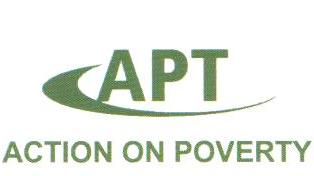 Application Form for the position ofFinance and Business ManagerEducation, qualifications and trainingPlease give details of secondary school/college/university attended, dates and qualifications gained.  Provide details of training courses you have attended that are relevant to the skills, knowledge or experience required for this post (most recent first).Professional Memberships Previous employment (most recent first)Competencies and experiencePlease describe the competencies, knowledge and experience which you will bring to this job.Further Information in support of your applicationPlease explain why you are excited by this opportunity and why you feel you are the right person for the job.DisabilityDo you consider yourself to have a disability    Yes          No                                    If yes, please state if any assistance is required during the recruitment process. Disclosure of Conviction(s)Do you have any unspent criminal convictions?		Yes  	No                   If yes please give details: (declaration subject to the Rehabilitation of Offenders Act 1974)ReferencesPlease give the details of two referees (one of whom must be your current or most recent employer), and the capacity in which they know you. (family and relatives cannot provide references)Completed applications should be e-mailed to alex.daniels@aptuk.org.uk (in Word or Rich Text Format) or posted to: APT Action on Poverty, Nicholas House, Heath Park, Main Road, Cropthorne, Pershore WR10 3NEDeadline for receipt of applications:  6th March 2022Where did you find out about this vacancy? Where did you find out about this vacancy? Surname:Forename(s):Forename(s):Address:E-mail:Telephone: Home:Telephone: Home:Telephone: Home::::Educational establishment / Training providerQualifications gained / Training attendedDatesAre you a member of a professional body or other organisation(s) relevant to the post / job?  Yes             No                   If ‘Yes’, please provide details here (including level of membership):Employer’s namePosition held, main duties and reason for leavingDatesFrom                        ToDatesFrom                        ToReference 1Reference 2Name:      Name:      Address:      Address:      Telephone No:      Telephone No:      E-mail:      E-Mail:      Capacity in which known:      Capacity in which known:      Note: Referees will not be contacted until an offer of employment is made